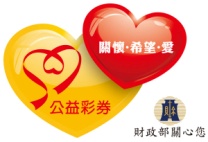 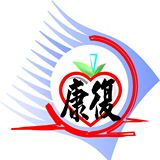         社團法人彰化縣康復之友協會「運動i臺灣暨相關專案實施方案」之身心障礙者運動樂活推展專案106年心智障礙者保齡球運動營暨保齡球錦標賽-報名簡章   2017年心智障礙保齡球比賽將於6月24日(六)熱烈開打!  為增進心智障礙者對運動的認識，本會辦理保齡球比賽活動，讓更多身心障礙者可以走出戶外，本活動期待所有第一類心智障礙者踴躍參與。~競賽規程~一、指導單位︰教育部體育署 彰化縣政府二、承辦單位：社團法人彰化縣康復之友協會三、比賽時間：106年06月24日 (星期六) 上午08時至下午14時00分。四、收費標準: 每人報名費200元整五、活動地點：中央保齡球館(彰化市崙平南路27號)六、參與對象: 凡是中華民國國民或本會會員，領有心智障礙手冊(身障證明)，不              分縣市皆可自由報名參加。七、比賽組別：個人男子組、個人女子組八、比賽規則：採用中華民國保齡球協會審定之最新國際保齡球比賽規則，並               依照現場電腦機台計分後再由工作人員登錄於白板上。九 、檢錄規則：比賽前30 分鐘檢錄時須完成報到手續，逾時視為主動棄權。十、報名方式: 106年05月23日開放受理報名，106年06月15日報名截止。               請填妥報名表後傳真或郵寄至本會。              聯絡電話:04-7299655  傳真電話：04-7288326                 郵寄地址：彰化縣彰化市信義里和平路114號。十一、進行抽籤分組: 106年06月16日(五)上午9時於本會進行抽籤，未到者由                    本會代抽，不得異議。~注意事項~1.參賽選手應攜帶身心障礙手冊(身障證明)，以備隨時查驗。2.參賽選手均由大會提供午餐及紀念品。3.凡未於規定時間報到者，不得參賽。4.為不影響後續報到完成分球道之隊伍以及比賽公平性，比賽前不可開道練習、不  可隨意變化球道及順序。5.請遵守比賽規定，如違規者，無條件棄權。比賽活動流程       ※以上流程謹供參考，依當天比賽情形為主。「運動i臺灣暨相關專案實施方案」之身心障礙者運動樂活推展專案106年心智障礙者保齡球運動營暨保齡球錦標賽～ 報  名  表 ～(一).報名日期：106年05月23日開放受理報名，106年06月15日報名截止。               請填妥資料後傳真或郵寄至本會。（以郵戳為憑）。(二).報名方式：1.請以個人方式報名（需詳細填寫報名表上之相關資料）。    2.報名表郵寄地址；彰化縣彰化市信義里114號 。               收件人:社團法人彰化縣康復之友協會。◎本報名表不敷使用時，請自行影印之。時間活動內容08：00～08：30報到08：30〜09：00分球道09：00～11：30開始比賽11：30～12：30中午用餐時間(採批次休息)12：30～13：40決賽時刻13：40～14：00頒獎典禮姓名：姓名：連絡電話：                (住家)                           (手機)連絡電話：                (住家)                           (手機)連絡電話：                (住家)                           (手機)身分證字號:身分證字號:身分證字號:出生年月日:    年     月    日性別: □男  □女連絡地址：連絡地址：連絡地址：連絡地址：連絡地址：電子郵件：電子郵件：電子郵件：電子郵件：電子郵件：備 註便當：□葷食   □素食便當：□葷食   □素食便當：□葷食   □素食便當：□葷食   □素食比賽組別：□男子組 □女子組比賽組別：□男子組 □女子組比賽組別：□男子組 □女子組比賽組別：□男子組 □女子組比賽組別：□男子組 □女子組參賽者障礙類別:參賽者障礙類別:參賽者障礙類別:參賽者障礙類別:參賽者障礙類別: